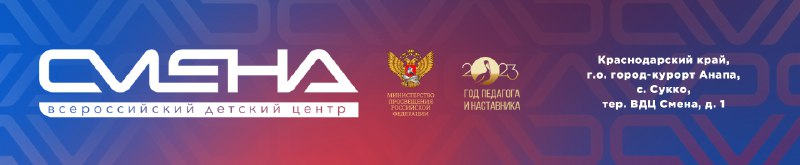 ПРЕСС-РЕЛИЗ                                                                                      22.08.2023 г. День государственного флага России отметятв «Смене» Во Всероссийском детском центре «Смена» 22 августа в честь Дня государственного флага России  пройдут тематические мероприятия. В них примут участие более 1200 ребят из 65 регионов России.Для празднования Дня государственного флага России подготовлена программа, которая объединит сменовцев темой патриотизма и познакомит с историей одного из символов Родины. «Уважение к национальному триколору – основа гражданско-патриотического воспитания, которому в «Смене» уделяется первостепенное внимание. В этот день ребята узнают о происхождении праздника и познакомятся с биографиями героев России, подвиги которых формируют современную историю», – отметил директор ВДЦ «Смена» Игорь Журавлев. День начнется с торжественной церемонии подъема государственного флага Российской Федерации под исполнение гимна. В течение дня сменовцы пройдут интерактивную викторину – задания на смекалку, логику и эрудицию. Вопросы подобраны в соответствии с темой дня. Школьники узнают об истории современного российского триколора, исполнят гимн страны и с помощью ассоциативного ряда определят неофициальные символы России. Победитель получит подарок от Центра. Кроме того, ребята сделают памятные снимки в тематической фотозоне в цветах государственного флага, на территории будут звучать патриотические музыкальные произведения. Главным событием дня станет концерт «Цвета моей России».«Я совсем недавно узнала, что есть такой праздник. Но считаю его важным днем и намерена участвовать во всех тематических активностях в «Смене». Флаг – это настоящий символ страны, к которому нужно всегда и везде относиться уважительно», – поделилась Софья Калиш из Краснодарского края.ФГБОУ ВДЦ «Смена» – круглогодичный детский центр, расположенный в с. Сукко Анапского района Краснодарского края. Он включает в себя пять детских образовательных лагерей («Лидер», «Профи», «Арт», «Профессиум», «Наставник»), на базе которых реализуется более 80 образовательных программ. В течение года в Центре проходит 16 смен, их участниками становятся свыше 16 000 ребят из всех регионов России. Профориентация, развитие soft skills, «умный отдых» детей, формирование успешной жизненной навигации – основные направления работы «Смены». С 2017 года здесь действует единственный в стране Всероссийский учебно-тренировочный центр профессионального мастерства и популяризации рабочих профессий, созданный по поручению президента РФ. Учредителями ВДЦ «Смена» являются правительство РФ, Министерство просвещения РФ. Дополнительную информацию можно получить в пресс-службе ВДЦ «Смена»: +7 (86133) 93-520 (доб. 246), press@smena.org. Официальный сайт: смена.дети.